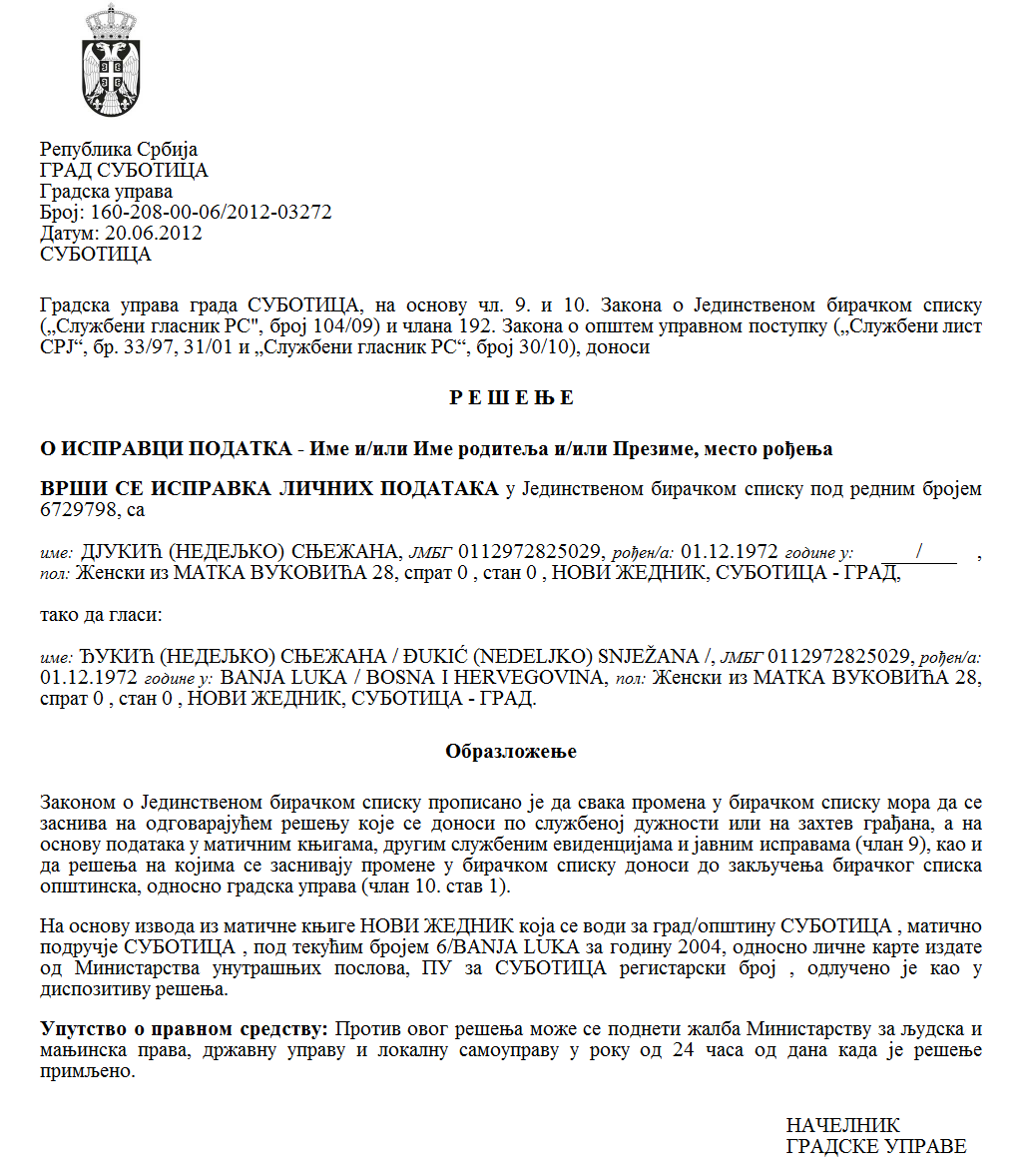 SZERB  KÖZTÁRSASÁG VAJDASÁG AUTONÓM TARTOMÁNY  ZENTA KÖZSÉG ZENTA KÖZSÉG POLGÁRMESTER  Szám: 317-10/2022-II Kelt: 2022.10.25-én Z e n t a Az egyesületek által a közérdekű programok serkentésére az eszközökről vagy a hiányzó eszközök részének a  finanszírozásáról szóló  Kormányrendelet (az SZK Hivatalos Közlönye,  16/2018. sz.) 9. szakasza, az egyesületek által a közérdekű programokra a serkentő  eszközök,  vagy az eszközök hiányzó része odaítélésének eljárásáról és  ellenőrzéséről szóló rendelet (Zenta Község Hivatalos Lapja,  31/2021. sz.) 18. szakasza alapján, a nyilvános pályázat  lefolytatására a  pályázati bizottság a  programok/projektumok serkentésére  és  az eszközök hiányzó részének finanszírozására  Zenta község számára közérdekű  programokra/projektumokra, amelyeket  a  tűzvédelem terén az egyesületek valósítanak  meg,  a község  polgármestere   meghozta az alábbi  H A T Á R O Z A T O T   A  PROGRAMOK   KIVÁLASZTÁSÁRÓL, AMELYEK SERKENTÉSRE KERÜLNEK   A NYILVÁNOS PÁLYÁZATBAN   FELTÜNTETETT,   A  ZENTA KÖZSÉG SZÁMÁRA KÖZÉRDEKŰ PROGRAMOK/PROJEKTUMOK SEWRKENTSÉÉRE  VAGY  AZ ESZKÖZÖK HIÁNYZÓ  RÉSZÉNEK  A FINANSZÍROZÁSÁRA, AMELYEKET  AZ EGYESÜLETEK A TŰZVÉDELEM TERÉN VALÓSÍTANAK MEG A jelen határozattal megállapításra  kerül a  programok kiválasztása  a  nyilvános pályázat  lefolytatását követőn, amelyet Zenta község  2022. február  22-én írt ki a  217-10/2022-II-es számon. A nyilvános pályázat megvalósítására 2.350.000,00 dináros teljes összeg lett  biztosítva, amely eszközök   a Zenta község  2022-es évi  költségvetéséről szóló rendelettel (Zenta Község Hivatalos Lapja,  31/2021. és  8/2022. sz.) lettek előirányozva, éspedig   a  0602-es  program  keretében A  HELYI  ÖNKORMÁNYZAT   ÁLTALÁNOS SZOLGÁLTATÁSAI néven, mint  0001-es számú aktivitás,  A helyi önkormányzat  és a városi községek   működése néven, a  funkcionális osztályozás  320-as  kódja alatt és  a  Tűzvédelmi szolgáltatások néven,   a 87/0-s pozíciószámon, mint  481000-es   közgazdasági osztályozás, leírva, mint A   KORMÁNYON KÍVÜLI SZERVEZETEK DOTÁLÁSA: Zenta község 2022-es évi  költségvetéséből  az eszközöket  összesen 2.350.000,00 dináros összegben   ítéljük oda   a tűzvédelem terén  a  programok (társ)finanszírozására az alábbi egyesületeknek: A jelen határozat  végleges, és közzétételre  kerül Zenta község hivatalos honlapján, Zenta község hirdetőtábláján és az e-Közigazgatás portálján,  a meghozatalát  követő  öt  napon belül.  Czeglédi Rudolf s. k. Zenta község polgármestereSorszámA jelentkezés benyújtásának kelteAz egyesület neveProgramnévA jóváhagyott eszközökPontszám12022. március 7.Zentai Községi Tűzoltó SzövetségZenta község területén a  tűzvédelem  előmozdítása, valamint együttműködés  a többi egyesülettel1.049.664,008522022. március 8.Zentai Önkéntes Tűzoltó  TársaságA tűzvédelem előmozdítása és  fejlesztése 1.135.636,008532022. március 7.Kevi Önkéntes Tűzoltó TársaságA tűzvédelem előmozdítása és  fejlesztése Keviben68.600,008542022. március 7.Tornyosi Önkéntes Tűzoltó TársaságA tornyosi  tűzoltó  állomás  karbantartása96.100,0085